Name of child…………………………….……   Date of map……………….. Version of map………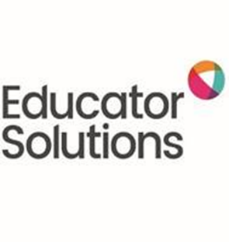 ANXIETYArrivalSnack timeOutdoor playStory timeKey person absentGiven direct instructionMusicSharingTidy up timeHometime